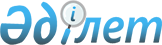 Об утверждении Инструкции по осуществлению государственного контроля за охраной окружающей среды должностными лицами Центрального исполнительного органа Республики Казахстан в области охраны окружающей среды
					
			Утративший силу
			
			
		
					Приказ Министра охраны окружающей среды Республики Казахстан от 24 июня 2003 года N 144-п. Зарегистрирован в Министерстве юстиции Республики Казахстан 11 июля 2003 года N 2399. Утратил силу приказом Министра охраны окружающей среды Республики Казахстан от 13 октября 2006 года N 306-п



      


Сноска. Приказ Министра охраны окружающей среды РК от 24 июня 2003 года N 144-п утратил силу приказом Министра охраны окружающей среды РК от 13 октября 2006 года N 


 306-п 


 (вводится в действие со дня официального опубликования).



      В соответствии со 
 статьями 8, 
 
 76 и 
 
 77 Закона 
 Республики Казахстан "Об охране окружающей среда" и статьей 3 
 Закона 
 Республики Казахстан "О введении в действие Кодекса Республики Казахстан "Об административных правонарушениях" N 156-II от 30 января 2001 года, приказываю:




      1. Утвердить прилагаемую Инструкцию по осуществлению государственного контроля за охраной окружающей среды должностными лицами Центрального исполнительного органа Республики Казахстан в области охраны окружающей среды.




      2. Юридическому Департаменту обеспечить государственную регистрацию настоящего приказа в Министерстве юстиции Республики Казахстан в установленном порядке.




      3. Признать утратившим силу 
 Приказ 
 Министра природных ресурсов и охраны окружающей среды от 18 сентября 2000 года N 371-П "Об утверждении Инструкции по осуществлению государственного контроля за охраной окружающей среды должностными лицами Центрального исполнительного органа в области охраны окружающей среды", зарегистрированный в Министерстве юстиции Республики Казахстан за N 1267 от 17 октября 2000 года.




      4. Настоящий приказ вступает в силу со дня государственной регистрации в Министерстве юстиции Республики Казахстан.




      5. Контроль за исполнением данного приказа возложить на Вице-Министра Искакова Н.А.

     

 И.о. Министра





Утверждена        



Приказом Министра охраны 



окружающей среды     



Республики Казахстан   



от 24 июня 2003 г. N 144-п



Инструкция






по осуществлению государственного контроля






за охраной окружающей среды должностными лицами






Центрального исполнительного органа Республики Казахстан






в области охраны окружающей среды






 


1. Общие положения



      1. Настоящая Инструкция разработана в соответствии с 
 Конституцией 
 Республики Казахстан, 
 Законом 
 Республики Казахстан "Об охране окружающей среды", 
 Кодексом 
 Республики Казахстан "Об административных правонарушениях", Уголовным 
 Кодексом 
 Республики Казахстан и другими нормативными правовыми актами в области охраны окружающей среды.



      2. Инструкция детализирует применение законодательства при осуществлении государственного контроля должностными лицами Центрального исполнительного органа Республики Казахстан в области охраны окружающей среды (далее - Центральный исполнительный орган) и его территориальных органов.



      3. Государственный контроль в области охраны окружающей среды (далее - государственный контроль) осуществляется в целях сохранения и улучшения качества окружающей среды.



      4. Главными задачами государственного контроля является наблюдение за состоянием окружающей среды и ее изменениями под влиянием хозяйственной и иной деятельности, проверка выполнения планов и мероприятий по охране и оздоровлению окружающей среды, воспроизводству и рациональному использованию природных ресурсов, соблюдение законодательства об охране окружающей среды, нормативов ее качества и экологических требований.



      5. Должностные лица Центрального исполнительного органа и его территориальных органов, наделенные полномочиями по осуществлению государственного контроля в области охраны окружающей среды, являются по должности одновременно государственными инспекторами по охране окружающей среды (далее - государственный инспектор).



      6. Порядок организации и осуществления государственного контроля за охраной окружающей среды определены Положением о государственном контроле за использованием и охраной окружающей природной среды в Республике Казахстан, утвержденным 
 постановлением 
 Кабинета Министров Республики Казахстан от 18 декабря 1991 года за N 785.




 


2. Принятие мер по устранению нарушений природоохранного






законодательства, привлечение виновных к ответственности






и порядок оформления документов



      7. При осуществлении государственного контроля государственный инспектор принимает меры по предупреждению, выявлению и устранению нарушений природоохранного законодательства и привлечению виновных к ответственности.



      8. При проверке хозяйствующих субъектов государственным инспектором составляется Акт-предписание проверки соблюдения природоохранного законодательства. Акт-предписание составляется в 2-х экземплярах. Предписание по устранению нарушений в области охраны окружающей среды является обязательным для исполнения нарушителями в установленные сроки. Руководитель предприятия должен представить в органы охраны окружающей среды информацию по выполнению предписания не позднее чем через 7 дней по истечении срока выполнения предписания (приложение N 1).



      9. В ходе проверки, в случаях обнаружения нарушения природоохранного законодательства, государственный инспектор в соответствии со 
 статьями 554 
, 
 635 и 
 
 636 
 Кодекса Республики Казахстан "Об административных правонарушениях" составляет Протокол об административном правонарушении. Протокол составляется в 2-х экземплярах. Если нарушение сопряжено с причинением значительного ущерба (вреда) окружающей среде, либо содержит признаки уголовного преступления, протокол составляется в 3-х экземплярах, один из которых представляется в правоохранительные органы.



      Существо нарушения природоохранного законодательства в Протоколе об административном правонарушении должно быть описано таким образом, чтобы было ясно, где и когда оно было совершено, и в каких действиях или бездействии выразилось.



      Правонарушитель(и) вправе представить замечания по содержанию Протокола и мотивы отказа от его подписания, которые прилагаются к Протоколу.



      10. На основании Протокола об административном правонарушении, государственный инспектор (в пределах своей компетенции) принимает решение о применении к нарушителю одного или одновременно нескольких мер воздействия в зависимости от тяжести совершенного нарушения природоохранного законодательства:



      1) на основании пункта 2 
 статьи 77 
 Закона Республики Казахстан "Об охране окружающей среды" и 
 статей 650 
 и 
 651 Кодекса 
 Республики Казахстан "Об административных правонарушениях" выносит Постановление по делу об административном правонарушении;



      2) на основании пункта 2 
 статьи 77 
 Закона Республики Казахстан "Об охране окружающей среды" определяет (участвует в определении) размер вреда, причиненного в результате нарушения законодательства в области охраны окружающей среды, предъявляет к виновным лицам претензию о добровольном возмещении вреда (ущерба) либо предъявляет иск в суд;



      3) на основании пункта 2 
 статьи 77 
 Закона Республики Казахстан "Об охране окружающей среды" вносит заявление в судебные органы об ограничении и приостановлении хозяйственной и иной деятельности, осуществляемой с нарушением экологических требований и законодательства в области охраны окружающей среды;



      4) на основании пункта 2 
 статьи 77 
 Закона Республики Казахстан "Об охране окружающей среды" и пункта 4 
 статьи 53 
 Кодекса Республики Казахстан "Об административных правонарушениях", в исключительных случаях, приостанавливает или запрещает хозяйственную и иную деятельность индивидуального предпринимателя или юридического лица, осуществляемую с нарушением экологических требований и законодательства в области охраны окружающей среды, на срок не более трех дней, с обязательным предъявлением в указанный срок искового заявления в суд. При этом Предписание о приостановлении или запрещении деятельности действует до вынесения судебного решения (приложение N 2);



      5) на основании пункта 3 
 статьи 77 
 Закона Республики Казахстан "Об охране окружающей среды" направляет в суд исковое заявление о запрещении или приостановлении хозяйственной и иной деятельности субъектов малого предпринимательства, осуществляемой с нарушением экологических требований;



      6) на основании пункта 2 
 статьи 77 
 Закона Республики Казахстан "Об охране окружающей среды" вносит в соответствующие финансово-кредитные организации Предписание о прекращении финансирования строительства и эксплуатации объектов, хозяйственной и иной деятельности, осуществляемых с нарушением экологических требований или без положительного заключения экологической экспертизы (приложение N 3);



      7) на основании пункта 2 
 статьи 77 
 Закона Республики Казахстан "Об охране окружающей среды" направляет в соответствующие органы материалы о привлечении виновных к административной или уголовной ответственности за нарушение природоохранного законодательства.



      11. Постановление о наложении административного взыскания составляется в соответствии со 
 статьями 650 
 и 
 651 Кодекса 
 Республики Казахстан "Об административных правонарушениях".



      Постановление принимается в отношении каждого нарушителя в отдельности (юридического, должностного лица, гражданина) и составляется не менее чем в 2-х экземплярах, один из которых в течение 3-х дней вручается нарушителю под роспись или высылается по почте.



      Штраф должен быть уплачен лицом, привлеченным к административной ответственности не позднее 30 (тридцати) дней со дня вступления Постановления о наложении административного штрафа в законную силу либо со дня истечения срока отсрочки, предусмотренной 
 статьей 701 
 Кодекса Республики Казахстан "Об административных правонарушениях".



      При неуплате штрафа виновным лицом в течение установленного срока, постановление о наложении штрафа направляется государственным инспектором в суд для рассмотрения его в порядке, предусмотренном законодательством Республики Казахстан.



      12. Претензия о возмещении ущерба (вреда), причиненного в результате нарушения законодательства в области охраны окружающей среды, предъявляется в соответствии со 
 статьей 86 
 Закона Республики Казахстан "Об охране окружающей среды".



      Возмещение ущерба (вреда), причиненного вследствие нарушения законодательства об охране окружающей среды, производится добровольно или по решению суда в соответствии с утвержденными в установленном порядке таксами и методиками исчисления вреда, а при их отсутствии - по фактическим затратам на восстановление нарушенного состояния окружающей среды с учетом понесенных убытков.



      13. Предписание о приостановлении или запрещении хозяйственной и иной деятельности, осуществляемой с нарушением экологических требований, в установленном порядке направляется нарушителю при ведении им хозяйственной и иной деятельности с нарушением экологических требований и нормативов, причинении вреда окружающей среде.



      В соответствии с пунктом 3 
 статьи 77 
 Закона Республики Казахстан "Об охране окружающей среды" Предписание является обязательным для исполнения всеми юридическими и физическими лицами.



      14. Предписание о прекращении финансирования строительства и эксплуатации объектов, хозяйственной и иной деятельности, осуществляемых с нарушением экологических требований или без положительного заключения экологической экспертизы, направляется в соответствующий финансово-кредитный орган одновременно с Протоколом об административном правонарушении и Предписанием о приостановлении или запрещении хозяйственной и иной деятельности, осуществляемой с нарушением экологических требований.



      15. В соответствии со 
 статьей 85 
 Закона Республики Казахстан "Об охране окружающей среды" физические и юридические лица, виновные в нарушении законодательства об охране окружающей среды, несут ответственность в соответствии с законодательством Республики Казахстан.



      Уголовным Кодексом Республики Казахстан предусмотрена уголовная ответственность за экологические преступления (
 статьи 277 
-
 294) 
.



      16. В целях обеспечения качественной организации и контроля проверок должна быть введена система строгой отчетности бланков. Бланки строгой отчетности до выдачи нумеруются и регистрируются в специальном журнале.



      17. В соответствии с пунктом 3 
 статьи 77 
 Закона Республики Казахстан "Об охране окружающей среды" решения государственных инспекторов, принятые в пределах их полномочий, обязательны для исполнения всеми юридическими лицами, должностными лицами и гражданами, могут быть обжалованы в порядке подчиненности или в суде.




Приложение N 1         



к Инструкции по осуществлению  



государственного контроля за  



охраной окружающей среды    



должностными лицами Центрального



исполнительного органа     



Республики Казахстан в области 



охраны окружающей среды,    



утвержденной приказом Министра 



охраны окружающей среды    



Республики Казахстан      



от 24 июня 2003 года N 144-п  

                      Министерство охраны



                       окружающей среды



                      Республики Казахстан



___________________________________________________________________



                 орган охраны окружающей среды



___________________________________________________________________



            адрес,         телефон,           факс.


                        Акт-предписание




             проверки соблюдения природоохранного




                       законодательства




N ________

"___" __________ 200__ г.                 _________________________



                                           местонахождение объекта

      Государственным (и) инспектором (ами) по охране окружающей



среды: ____________________________________________________________



___________________________________________________________________



                            Ф.И.О



___________________________________________________________________

      На основании 
 статьи 77 
 Закона Республики Казахстан "Об охране



окружающей среды" от 15 июля 1997 г. проведена проверка соблюдения



природоохранного законодательства на ______________________________



                                       наименование предприятия,



___________________________________________________________________



        объекта или сооружения, вышестоящая организация,



___________________________________________________________________



           почтовый адрес предприятия, телефон, факс

руководителем которого является ___________________________________



                                               Ф.И.О



Проверка проведена при участии ____________________________________



                                          должность, Ф.И.О



___________________________________________________________________



___________________________________________________________________



в присутствии _____________________________________________________



                    должность, Ф.И.О представителя предприятия



___________________________________________________________________

                 Краткая характеристика объекта



___________________________________________________________________



___________________________________________________________________



___________________________________________________________________



___________________________________________________________________



 



   При проверке соблюдения природоохранного законодательства



установлено следующее:



___________________________________________________________________



___________________________________________________________________



___________________________________________________________________



___________________________________________________________________



___________________________________________________________________



___________________________________________________________________



___________________________________________________________________



___________________________________________________________________



___________________________________________________________________

      Руководствуясь 
 статьей 77 
 Закона Республики Казахстан "Об



охране окружающей среды" от 15 июля 1997 года, предписываю:

-------------------------------------------------------------------



N |      Содержание предписания       |   Срок   |   Основание



  |                                   |исполнения|



-------------------------------------------------------------------

      Отчет о выполнении предписания не позднее чем через 7 дней



представить в адрес _______________________________________________



___________________________________________________________________

Подписи: __________ ______________________________________________



                    Ф.И.О госинспектора по охране окружающей среды



         __________ ______________________________________________



         __________ ______________________________________________



         __________ ______________________________________________



                                  Ф.И.О участников



         __________ ______________________________________________



         __________ ______________________________________________



                                Ф.И.О присутствующих



         __________ ______________________________________________



         __________ ______________________________________________

Отпечатано в _____ экз., приложения на _____ листах.

экз.N 1 ___________________________________________



экз.N 2 ___________________________________________



экз.N 3 ___________________________________________

С Актом-предписанием ознакомлен и один экземпляр получил



"___" ______________ 200 __ г.

Руководитель предприятия:_________________ ________________________



                              подпись                Ф.И.О

      М.П.

                                                Рег. N _______



 



 




Приложение N 2         



к Инструкции по осуществлению  



государственного контроля за  



охраной окружающей среды    



должностными лицами Центрального



исполнительного органа     



Республики Казахстан в области 



охраны окружающей среды,    



утвержденной приказом Министра 



охраны окружающей среды    



Республики Казахстан      



от 24 июня 2003 года N 144-п  

                      Министерство охраны



                       окружающей среды



                      Республики Казахстан



___________________________________________________________________



                 орган охраны окружающей среды



___________________________________________________________________



    почтовый адрес,         телефон,           факс.



 


                          Предписание




          о приостановлении или запрещении хозяйственной



         и иной деятельности, осуществляемой с нарушением



                    экологических требований



                            N ______

"_____" _____________ 200 __ г.       _____________________________



                                            место составления

      Наименование и местонахождение объекта: _____________________



___________________________________________________________________

      Приостановить или запретить деятельность ____________________



___________________________________________________________________



        наименование отдельной промышленной установки, цеха,



___________________________________________________________________



        предприятия, объекта, учреждения, организации и т.д.

      В связи с нарушением ________________________________________



___________________________________________________________________



___________________________________________________________________



___________________________________________________________________



___________________________________________________________________



___________________________________________________________________

      Основание: пункт 2 
 статьи 77 
 Закона Республики Казахстан "Об



охране окружающей среды", пункт 4 
 статьи 53 
 Кодекса Республики



Казахстан "Об административных правонарушениях".



      Данное предписание действует до вынесения судебного решения.

Предписание выдал:



Государственный инспектор



по охране окружающей среды: _______________    ___________________



                                подпись               Ф.И.О

      М.П.

Предписание получил и принял к исполнению:



___________________________  ______________    ___________________



       должность                подпись               Ф.И.О

                                                      рег. N _____




Приложение N 3         



к Инструкции по осуществлению  



государственного контроля за  



охраной окружающей среды    



должностными лицами Центрального



исполнительного органа     



Республики Казахстан в области 



охраны окружающей среды,    



утвержденной приказом Министра 



охраны окружающей среды    



Республики Казахстан      



от 24 июня 2003 года N 144-п  

                      Министерство охраны



                       окружающей среды



                      Республики Казахстан



___________________________________________________________________



                 орган охраны окружающей среды



___________________________________________________________________



          почтовый адрес,      телефон,           факс.



___________________________________________________________________



      наименование финансово-кредитного органа и его адрес


                           Предписание




             о прекращении финансирования строительства



     и эксплуатации объектов, хозяйственной и иной деятельности,



        осуществляемых с нарушением экологических требований



     или без положительного заключения экологической экспертизы



                            N ________

от "____" ___________ 200 ___г.     _______________________________



                                            место составления

      На основании Протокола об административном правонарушении за



N _____ от "___" ___________ 200 __г. и во исполнение 
 Закона 



Республики Казахстан "Об охране окружающей среды" _________________



___________________________________________________________________



___________________________________________________________________



    ссылка на соответствующие статьи Закона, а также на другие



___________________________________________________________________



законодательные и нормативные правовые акты, их статьи или пунктов

обязываю прекратить финансирование ________________________________



                                    наименование юридического лица,



___________________________________________________________________



 его адрес и фамилия, инициалы физического лица и его место работы



___________________________________________________________________



                          (жительства)



___________________________________________________________________



___________________________________________________________________



___________________________________________________________________

осуществляющего с нарушением экологических требований _____________



___________________________________________________________________



___________________________________________________________________



___________________________________________________________________



___________________________________________________________________



___________________________________________________________________



               виды хозяйственной деятельности

Заказчиком (инвестором) работ является ____________________________



___________________________________________________________________



___________________________________________________________________



___________________________________________________________________



___________________________________________________________________



   наименование юридического лица, адрес и банковские реквизиты

      Возобновление финансирования работ разрешается



государственными должностными лицами, выдавшими данное предписание



только после получения уведомления об устранении нарушений



экологических требований, указанных в Протоколе.

      О выполнении настоящего Предписания прошу проинформировать



до "____" __________ 200 __ г.

      Приложение: Протокол об административном правонарушении



от "____" _________ 200__г. N _____ на ________ листах ____________

___________________________________________________________________



              должность составившего Предписание



       ________________   _____________________________________



            подпись                  фамилия, инициалы

      М.П.

                                               рег. N _____

					© 2012. РГП на ПХВ «Институт законодательства и правовой информации Республики Казахстан» Министерства юстиции Республики Казахстан
				